1.1.Imputación del gasto: (Art. 100 Ley 9/17 LCSP)1.2.Propuesta del gasto: (Art. 62 Ley 9/17 LCSP )SERVICIO DE GESTIÓN ECONÓMICA. CASA DEL ESTUDIANTE. C/REAL DE BURGOS S/N. VALLADOLID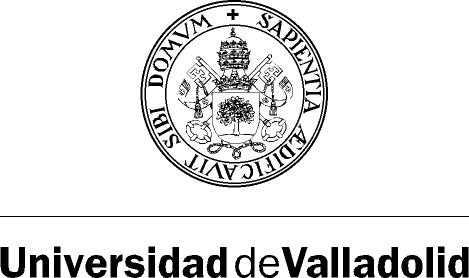 PROPUESTA DE GASTOCONTRATO MENOREjercicio: PROPUESTA DE GASTOCONTRATO MENORExpte:PROPUESTA DE GASTOCONTRATO MENORExpte. Económico:Orgánica/Unidad GestoraActividadC. EconómicoAgrupaciónImporte máximo del gasto propuesto (IVA incluido)Proyecto:Proyecto:Proyecto:Proyecto:	ElegibleResponsable del Contrato (Solicitante):Responsable del Contrato (Solicitante):Responsable del Contrato (Solicitante):Responsable del Contrato (Solicitante):Responsable del Contrato (Solicitante):Responsable del Contrato (Solicitante):Responsable del Contrato (Solicitante):Responsable del Contrato (Solicitante):Responsable del Contrato (Solicitante):Responsable del Contrato (Solicitante):Puesto/cargo: Puesto/cargo: Puesto/cargo: Centro/Dpto/Servicio: Centro/Dpto/Servicio: Centro/Dpto/Servicio: Ext. Teléfono:Fax:Ext. Teléfono:Fax:Ext. Teléfono:Fax:Ext. Teléfono:Fax:Responsable de la Unidad Gestora: Responsable de la Unidad Gestora: Responsable de la Unidad Gestora: Responsable de la Unidad Gestora: Responsable de la Unidad Gestora: Responsable de la Unidad Gestora: Responsable de la Unidad Gestora: Responsable de la Unidad Gestora: Responsable de la Unidad Gestora: Responsable de la Unidad Gestora: 1.3. Formula la siguiente Propuesta de Gasto con cargo a la aplicación presupuestaria arriba indicada: (Art. 28 Ley 9/17 LCSP)1.3. Formula la siguiente Propuesta de Gasto con cargo a la aplicación presupuestaria arriba indicada: (Art. 28 Ley 9/17 LCSP)1.3. Formula la siguiente Propuesta de Gasto con cargo a la aplicación presupuestaria arriba indicada: (Art. 28 Ley 9/17 LCSP)1.3. Formula la siguiente Propuesta de Gasto con cargo a la aplicación presupuestaria arriba indicada: (Art. 28 Ley 9/17 LCSP)1.3. Formula la siguiente Propuesta de Gasto con cargo a la aplicación presupuestaria arriba indicada: (Art. 28 Ley 9/17 LCSP)1.3. Formula la siguiente Propuesta de Gasto con cargo a la aplicación presupuestaria arriba indicada: (Art. 28 Ley 9/17 LCSP)1.3. Formula la siguiente Propuesta de Gasto con cargo a la aplicación presupuestaria arriba indicada: (Art. 28 Ley 9/17 LCSP)1.3. Formula la siguiente Propuesta de Gasto con cargo a la aplicación presupuestaria arriba indicada: (Art. 28 Ley 9/17 LCSP)1.3. Formula la siguiente Propuesta de Gasto con cargo a la aplicación presupuestaria arriba indicada: (Art. 28 Ley 9/17 LCSP)1.3. Formula la siguiente Propuesta de Gasto con cargo a la aplicación presupuestaria arriba indicada: (Art. 28 Ley 9/17 LCSP)1.3.AMOTIVACIÓN DE LA NECESIDAD DEL GASTO PROPUESTO EN RELACIÓN CON EL CUMPLIMIENTO DE LOS FINES INSTITUCIONALES UVa (Art. 28 y art. 116.1 Ley 9/17 LCSP)MOTIVACIÓN DE LA NECESIDAD DEL GASTO PROPUESTO EN RELACIÓN CON EL CUMPLIMIENTO DE LOS FINES INSTITUCIONALES UVa (Art. 28 y art. 116.1 Ley 9/17 LCSP)MOTIVACIÓN DE LA NECESIDAD DEL GASTO PROPUESTO EN RELACIÓN CON EL CUMPLIMIENTO DE LOS FINES INSTITUCIONALES UVa (Art. 28 y art. 116.1 Ley 9/17 LCSP)MOTIVACIÓN DE LA NECESIDAD DEL GASTO PROPUESTO EN RELACIÓN CON EL CUMPLIMIENTO DE LOS FINES INSTITUCIONALES UVa (Art. 28 y art. 116.1 Ley 9/17 LCSP)MOTIVACIÓN DE LA NECESIDAD DEL GASTO PROPUESTO EN RELACIÓN CON EL CUMPLIMIENTO DE LOS FINES INSTITUCIONALES UVa (Art. 28 y art. 116.1 Ley 9/17 LCSP)MOTIVACIÓN DE LA NECESIDAD DEL GASTO PROPUESTO EN RELACIÓN CON EL CUMPLIMIENTO DE LOS FINES INSTITUCIONALES UVa (Art. 28 y art. 116.1 Ley 9/17 LCSP)MOTIVACIÓN DE LA NECESIDAD DEL GASTO PROPUESTO EN RELACIÓN CON EL CUMPLIMIENTO DE LOS FINES INSTITUCIONALES UVa (Art. 28 y art. 116.1 Ley 9/17 LCSP)MOTIVACIÓN DE LA NECESIDAD DEL GASTO PROPUESTO EN RELACIÓN CON EL CUMPLIMIENTO DE LOS FINES INSTITUCIONALES UVa (Art. 28 y art. 116.1 Ley 9/17 LCSP)MOTIVACIÓN DE LA NECESIDAD DEL GASTO PROPUESTO EN RELACIÓN CON EL CUMPLIMIENTO DE LOS FINES INSTITUCIONALES UVa (Art. 28 y art. 116.1 Ley 9/17 LCSP)1.3.BOBJETO DEL CONTRATO (Art. 99 Ley 9/17 LCSP)OBJETO DEL CONTRATO (Art. 99 Ley 9/17 LCSP)OBJETO DEL CONTRATO (Art. 99 Ley 9/17 LCSP)OBJETO DEL CONTRATO (Art. 99 Ley 9/17 LCSP)OBJETO DEL CONTRATO (Art. 99 Ley 9/17 LCSP)OBJETO DEL CONTRATO (Art. 99 Ley 9/17 LCSP)OBJETO DEL CONTRATO (Art. 99 Ley 9/17 LCSP)OBJETO DEL CONTRATO (Art. 99 Ley 9/17 LCSP)OBJETO DEL CONTRATO (Art. 99 Ley 9/17 LCSP)1.3.CPLAZO DE EJECUCIÓNPLAZO DE EJECUCIÓNPLAZO DE EJECUCIÓNPLAZO DE EJECUCIÓNPLAZO DE EJECUCIÓNPLAZO DE EJECUCIÓNPLAZO DE EJECUCIÓNPLAZO DE EJECUCIÓNPLAZO DE EJECUCIÓN1.3.DDESTINO DE LA ADQUISICIÓN, OBRA O SERVICIO (Centro, Departamento,…)DESTINO DE LA ADQUISICIÓN, OBRA O SERVICIO (Centro, Departamento,…)DESTINO DE LA ADQUISICIÓN, OBRA O SERVICIO (Centro, Departamento,…)DESTINO DE LA ADQUISICIÓN, OBRA O SERVICIO (Centro, Departamento,…)DESTINO DE LA ADQUISICIÓN, OBRA O SERVICIO (Centro, Departamento,…)DESTINO DE LA ADQUISICIÓN, OBRA O SERVICIO (Centro, Departamento,…)DESTINO DE LA ADQUISICIÓN, OBRA O SERVICIO (Centro, Departamento,…)DESTINO DE LA ADQUISICIÓN, OBRA O SERVICIO (Centro, Departamento,…)DESTINO DE LA ADQUISICIÓN, OBRA O SERVICIO (Centro, Departamento,…)1.3.EFORMA DE PAGOFORMA DE PAGOFORMA DE PAGOFORMA DE PAGOFORMA DE PAGOFORMA DE PAGOFORMA DE PAGOFORMA DE PAGOFORMA DE PAGO2. Documentación que se acompaña:2. Documentación que se acompaña:2. Documentación que se acompaña:2. Documentación que se acompaña:PRESUPUESTOSPRESUPUESTOSPRESUPUESTOSPRESUPUESTOSPRESUPUESTOSPRESUPUESTOSPRESUPUESTOSMarque con un (x) la oferta cuya adquisición se proponeMarque con un (x) la oferta cuya adquisición se proponeMarque con un (x) la oferta cuya adquisición se proponeOfertaOfertaProveedorProveedorProveedorImporte (IVA incluido) Importe (IVA incluido) Marque con un (x) la oferta cuya adquisición se proponeMarque con un (x) la oferta cuya adquisición se proponeMarque con un (x) la oferta cuya adquisición se propone11€€2233Razones en que se basa la elección de la oferta:Razones en que se basa la elección de la oferta:Razones en que se basa la elección de la oferta:Razones en que se basa la elección de la oferta:Razones en que se basa la elección de la oferta:Razones en que se basa la elección de la oferta:Razones en que se basa la elección de la oferta:Razones en que se basa la elección de la oferta:Razones en que se basa la elección de la oferta:Razones en que se basa la elección de la oferta:En (Lugar y fecha)EL Fdo.: En (Lugar y fecha)EL Fdo.: En (Lugar y fecha)EL Fdo.: En (Lugar y fecha)EL Fdo.: En (Lugar y fecha)EL Fdo.: En (Lugar y fecha)EL Fdo.: En (Lugar y fecha)EL Fdo.: En (Lugar y fecha)EL Fdo.: En (Lugar y fecha)EL Fdo.: En (Lugar y fecha)EL Fdo.: 